Strana:  1 z 1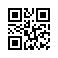 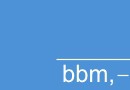 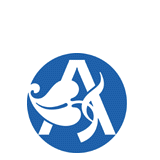 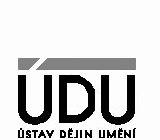 Konečný příjemce:Místo dodání: Způsob dopravy: Dodací podmínky:Dodejte:PID:Smlouva:Číslo účtu: Peněžní ústav:Forma úhrady: Termín úhrady:"Proofreading" - textová korektura AJ, další nově dodané texty, korektury, zanášení připomínek autorů, 222 NS (1 NS 200,- Kč), publikace Nationalism and CosmopolitanismDatum vystavení:  15.12.2021Vystavil:...................Razítko, podpisInterní údaje objednatele : 410101 \ 100 \ 998969 Nationalism \ 0500   Deník: 1 \ Provozní objednávkyZpracováno systémem iFIS  na databázi ORACLE (R)Dodavatel:IČ:	08486697	DIČ:Dodavatel:IČ:	08486697	DIČ:Rupert Keith Brow 331468 27 NOVÁ VES NAD NISOUČeská republikaRupert Keith Brow 331468 27 NOVÁ VES NAD NISOUČeská republikaPlatnost objednávky do:Termín dodání:31.12.2021Platnost objednávky do:Termín dodání:17.12.2021